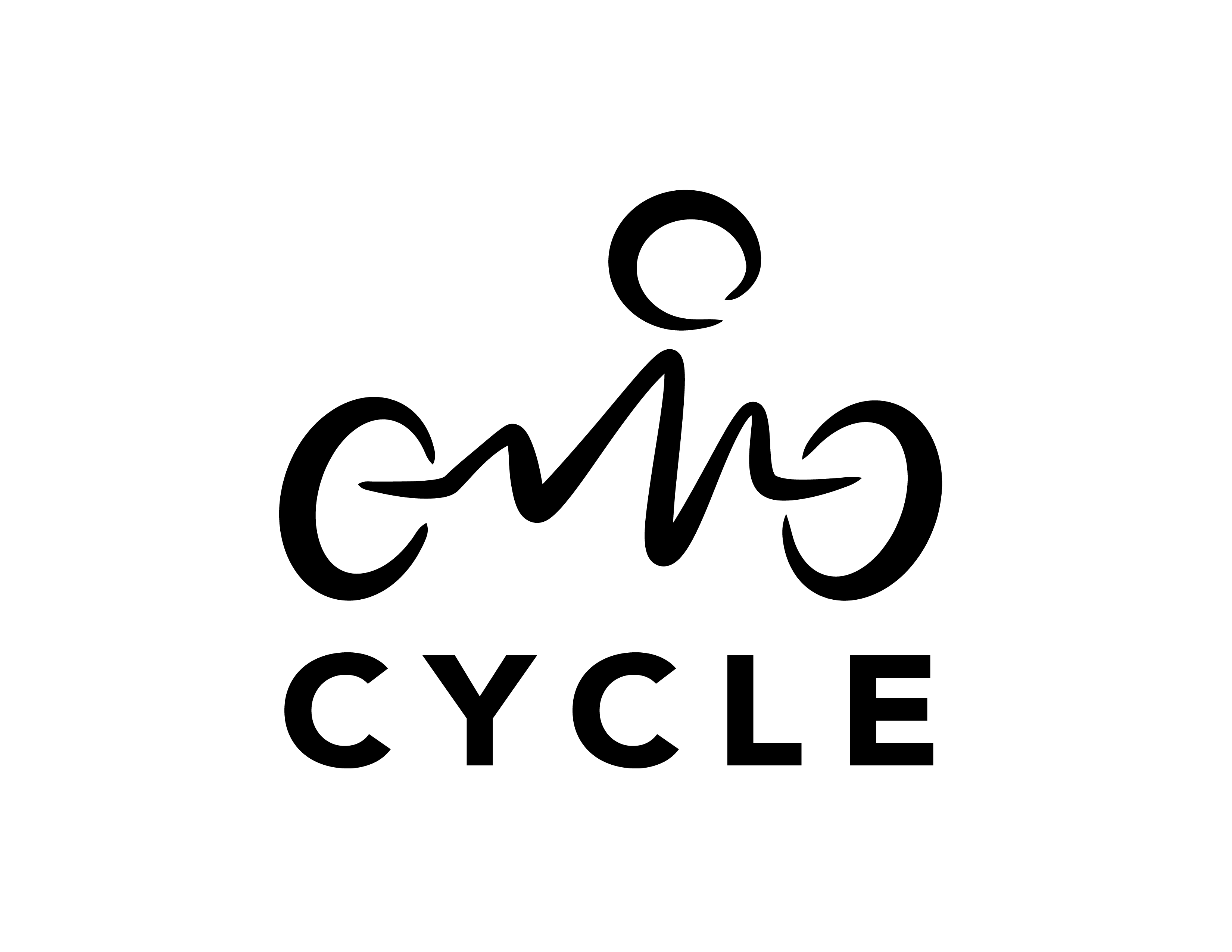 CYCLE RCT: Clinical Note for Patient’s ChartPatient Name: ______________Date: ________________Thank you for inviting us to screen this patient for CYCLE RCT: An international, multi-centre, randomized clinical trial of early in-bed cycling for mechanically ventilated patients (insert ethics approval # here).This patient met all of the inclusion criteria and exhibited none of the exclusion criteria. Enrolment of this patient in the CYCLE RCT was discussed with the attending ICU physician or designate.Informed consent was obtained from _________________________________whose relation to the patient is ______________________________________@ date_____________________________ time________________________ by ____________________________________________________________    A copy of the consent form was given to _______________________________ and a copy was placed in the patient’s chart. The purpose of CYCLE RCT is to determine whether critically ill, mechanically ventilated patients recover faster if they receive early in-bed cycling in addition to routine physiotherapy (PT). Following informed consent, patients will be randomized to receive 30 minutes/day of cycling and routine PT interventions or routine PT interventions alone.  This will continue throughout their ICU stay (for up to 28 days), unless complications arise. Patients will also receive strength and function assessments at ICU awakening, ICU discharge, 3 days post-ICU discharge, and hospital discharge; our physiotherapists will administer these tests.  Research staff will complete short questionnaires with the patients at ICU discharge, hospital discharge, and a short telephone call 90 days post-enrollment.Please direct any questions to insert research coordinator and principal investigator, co-investigator (if applicable) contact information here.Thank you for your interest and support!